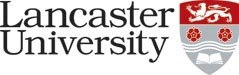                                                                           JOB DESCRIPTION Vacancy Ref: 0384-24Job Title: Research Associate 	Present Grade: 6P Department/College: D	epartment of Politics, Philosophy and Religion – Faculty of Arts and Social Sciences Department/College: D	epartment of Politics, Philosophy and Religion – Faculty of Arts and Social Sciences Directly responsible to:  Dr Celine Germond-Duret	Directly responsible to:  Dr Celine Germond-Duret	Supervisory responsibility for: N/A Supervisory responsibility for: N/A Internal Contacts: Academic, research and support staff colleagues in the Department of Politics, Philosophy and Religion; colleagues across departments of the University and central administration. External Contracts: Relevant stakeholders; academic colleagues and advisors from across the globe; participants in the project’s workshops.Job description:The Research Associate will make a leading contribution to a project on ‘Ocean Justice and the Blue Economy’ (funded by The Leverhulme Trust) working with the PI, Dr Celine Germond-Duret. The project aims to investigate coastal communities’ understanding of ocean justice within the blue economy and combines desk-based research with fieldwork, using participatory research methods. As research on the blue economy expands and as stakeholders further exploit coastal and marine resources, it is critical to deepen our understanding of how the blue economy can be just and fair. Main Duties:1. Contribute to the planning and conducting of assigned research individually or jointly with the PI in accordance with the project deliverables and objectives. 2. Survey the research literature and environment, understand the research challenges associated with the project and subject area, and co-develop and implement a suitable research strategy.  3. Conduct fieldwork in the UK and abroad (expected to be in Scotland, Canada, Seychelles). 4. Primary and secondary data collection, processing, analysis and interpretation. 5. Maintaining records and datasets. 6. Establish and maintain your research profile and reputation and that of Lancaster University, including establishing and sustaining a track record of independent and joint publications of international quality in high profile refereed journals 7. Contribute to research outputs and the drafting of progress reports. 8. Disseminate research findings at national or international conferences, at internal and external seminars, and workshops. 9. Support the PI in developing and maintaining collaborations with relevant colleagues and research groups within and outside the University. 10. Participate in research meetings, seminars and any other relevant activities in relation to the project’s theme. 11. Contribute to the administration of the research project in accordance with the PI. 12. Undertake necessary training and engage in personal, professional and career development activities. 13. Undertake any other reasonable duties commensurate with the grade of the post as required by the PI. 14. Supporting the development and management of the research project website.Internal Contacts: Academic, research and support staff colleagues in the Department of Politics, Philosophy and Religion; colleagues across departments of the University and central administration. External Contracts: Relevant stakeholders; academic colleagues and advisors from across the globe; participants in the project’s workshops.Job description:The Research Associate will make a leading contribution to a project on ‘Ocean Justice and the Blue Economy’ (funded by The Leverhulme Trust) working with the PI, Dr Celine Germond-Duret. The project aims to investigate coastal communities’ understanding of ocean justice within the blue economy and combines desk-based research with fieldwork, using participatory research methods. As research on the blue economy expands and as stakeholders further exploit coastal and marine resources, it is critical to deepen our understanding of how the blue economy can be just and fair. Main Duties:1. Contribute to the planning and conducting of assigned research individually or jointly with the PI in accordance with the project deliverables and objectives. 2. Survey the research literature and environment, understand the research challenges associated with the project and subject area, and co-develop and implement a suitable research strategy.  3. Conduct fieldwork in the UK and abroad (expected to be in Scotland, Canada, Seychelles). 4. Primary and secondary data collection, processing, analysis and interpretation. 5. Maintaining records and datasets. 6. Establish and maintain your research profile and reputation and that of Lancaster University, including establishing and sustaining a track record of independent and joint publications of international quality in high profile refereed journals 7. Contribute to research outputs and the drafting of progress reports. 8. Disseminate research findings at national or international conferences, at internal and external seminars, and workshops. 9. Support the PI in developing and maintaining collaborations with relevant colleagues and research groups within and outside the University. 10. Participate in research meetings, seminars and any other relevant activities in relation to the project’s theme. 11. Contribute to the administration of the research project in accordance with the PI. 12. Undertake necessary training and engage in personal, professional and career development activities. 13. Undertake any other reasonable duties commensurate with the grade of the post as required by the PI. 14. Supporting the development and management of the research project website.